ANALISIS PENYELESAIAN KREDIT BERMASALAH 
PADA PD. BANK PERKREDITAN RAKYAT (BPR) 
KOTA BANDUNGLAPORANDiajukan Untuk Memenuhi Salah Satu Syarat 
Dalam Mencapai Sebutan Ahli Madya 
Program Studi Keuangan & Perbankan 
Jenjang Program Diploma III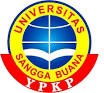 Oleh :KASTORIA0011511RB5001FAKULTAS EKONOMI
UNIVERSITAS SANGGA BUANA
YAYASAN PENDIDIKAN KEUANGAN DAN PERBANKAN 
BANDUNG
2018LEMBAR PENGESAHANJudul Penelitian	: Analisis Penyelesaian Kredit Bermasalah pada PD. Bank                                     Perkreditan Rakyat Kota BandungNama			: KastoriNPM			: A0011511RB5001Jenis Kelamin		: PerempuanFakultas		: EkonomiJenjang Program	: Keuangan dan PerbankanPerguruan Tinggi	: Universitas Sangga Buana YPKP BandungTempat Penelitian	: PD. Bank Perkreditan Rakyat Kota BandungLama Penelitian	: 5 (Lima) bulanTelah disetujui oleh Pembimbing dan PengujiTertera Tanggal dibawah iniBandung, 04 September 2018SURAT PERNYATAANYang bertanda tangan dibawah ini :Nama			: KastoriTempat Tanggal Lahir	: Bandung, 04 Desember 1995Menyatakan bahwa Tugas Akhir berjudul :“Analisis Penyelesaian Kredit Bermasalah pada PD. Bank Perkreditan Rakyat (BPR) Kota Bandung”.Merupakan hasil kerja saya sendiri. Apabila terbukti tugas akhir tersebut bukan hasil kerja sendiri, maka saya bersedia menerima sanksi yang telah ditetapkan.Demikian tugas akhir ini dibuat sebagaimana mestinya dan benar adanya.								Bandung, Agustus 2018								Peneliti,								KastoriABSTRAK
ANALISIS PENYELESAIAN KREDIT BERMASALAH 
PADA PD. BANK PERKREDITAN RAKYAT 
KOTA BANDUNGKastori
A0011511RB5001Bank merupakan sebuah lembaga keuangan yang sejatinya adalah pendorong  bagi perekonomian masyarakat. Sering dijumpai banyaknya masyarakat yang menggunakan bank sebagai pembantu usahanya seperti salah satunya produk bank yaitu kredit yang dijadikan modal. Maka dari itu kredit dijadikan sebagai salah satu faktor yang dapat meningkatkan jumlah nasabah disetiap bank. Namun produk kredit tersebut justru menjadi pemicu menurunnya produktivitas sebuah bank , misalnya penyaluran kredit yang menjadi permasalahan seperti kredit yang bermasalah. Melihat kondisi seperti itu bank harus mempunyai cara untuk menyelesaikan permasalahan tersebut, yaitu penyelesaian kredit yang dianggap dapat mengurangi jumlah kredit yang bermasalah. Maka dari itu tujuan peneliti melakukan penelitian sebagai berikut : untuk mengetahui prosedur pemberian kredit pada PD. Bank Perkreditan Rakyat (BPR) Kota Bandung, Untuk mengetahui analisis penyelesaian kredit bermaslah pada PD. Bank Perkreditan Rakyat (BPR) Kota Bandung. Metode yang digunakan adalah Metode Deskriptif yaitu metode yang menggambarkan subjek atau objek dalam penelitian yang dapat berupa orang, lembaga, masyarakat dan lainnya yang pada sekarang berdasarkan fakta-fakta yang tampak atau apa adanya. Jenis data dalam penelitian ini menggunakan data primer dan data sekunder. Data primer yaitu data yang diperoleh langsung dalam penyelesaian kredit. Data sekunder yaitu data yang diperoleh dari pihak kedua atau media perantara seperti buku, literature, dan media lainnya. Prosedur pemberian kredit diawali dengan permohonan kredit dengan mengisi formulir melengkapi dokumen yang dipersyaratkan, dalam rangka keputusan kredit dilakukan dengan cara menganalisa kredit yang dilakukan oleh bank terhadap calon debitur yang dilakukan oleh analisis kredit dengan verifikasi data, dengan melakukan kunjungan ke tempat usaha calon debitur, dan melakukan penilaian agunan. Dalam penyelesaian kredit pada PD. Bank Perkreditan Rakyat (BPR) Kota Bandung mempunyai 2 tahapan, yaitu : Penyelamatan Kredit. Penyelamatan kredit dapat dilakukan dengan beberapa cara diantaranya : Penjadwalan kembali (rescheduling), Persyaratan kembali (reconditioning), Penataan kembali (restructuring) dan yang terakhir Penyelesaian Kredit. Kata Kunci : Prosedur pemberian kredit, penyelesaian kredit bermasalah.ABSTRACKANALYSIS SATTLEMENT OF NON-PERFORMING LOANS IN PD. BANK PERKREDITAN RAKYAT (BPR) OF BANDUNG CITYKastori
A0011511RB5001	Bank is a financial institution that is actually a driver for the economy of society. Often be discovered many people who use the bank as a business helper such as of product bank that is credit as capital loans. So from that credit used as a factor that can increase the number of customers in every bank. But credit products such indeed be triggers lead to decreased productivity of a bank, for example lending which be problems like credit problems.Seeing such conditions that the bank must have a way to solve these problems, namely the settlement of credit that is considered can reduce to amount of credit problems. Thus the purpose researcher conducted a study as follows : to knowing lending procedure in PD. Bank Perkreditan Rakyat (BPR) of  Bandung city, to knowing analysis sattlement of non-performing loans in PD. Bank Perkreditan Rakyat (BPR) of  Bandung city. The method used is descriptive method is a method that descibes the subject or object in research that can be in the form of people, institution, society, and the others on it right now based on facts that looks or what it is. The type of data in this research uses primary data and secondary data. Primary data is data obtained directly in credit settlement. Secondary data is the data from the second or the media intermediaries such as books, literature, and other media.The procedure granting lending begins with fill out forms to complete the paperwork required, in order to credit decisions made by analyzing the loans made by banks against the debtor which is carried out by the credit analysis with data verification, by doing business visit to the premises of the business debtors, and do assessment the collateral.In sattlement of non-performing loans in PD. Bank Perkreditan Rakyat (BPR) of  Bandung city has two stages, namely : rescue credit. rescue of credit can be done in several ways including : rescheduling,  reconditioning, restructuring, and the last sattlement of loans.Keywords : The procedure granting lending, sattlement of non-performing loans.KATA PENGANTARAssallamualaikum Warahmatullahi WabarakatuhSegala puji dan syukur kita panjatkan kehadirat Allah SWT atas limpahan Rahmat dan Hidayah-Nya, serta Shalawat dan salam senantiasa tercurah kepada junjungan alam Nabi Muhammad SAW, yang telah memberikan kemudahan dalam penyelesaian Tugas Akhir ini dengan judul ” Analisis Penyelesaian Kredit Bermasalah pada PD. Bank Perkreditan Rakyat (BPR) Kota Bandung “.Penelitian Tugas Akhir ini diajukan untuk memenuhi salah satu syarat dalam menyelesaikan jenjang Diploma Program Studi Keuangan dan Perbankan Fakultas Ekonomi Universitas Sangga Buana YPKP Bandung.Peneliti memohon maaf atas segala kesalahan dan kekhilafan yang dilakukan selama melakukan penelitian Tugas Akhir ini. Peneliti menyadari bahwa terselesaikannya Tugas Akhir ini juga tidak terlepas dari do’a, bimbingan, dorongan, serta bantuan dari berbagai pihak.Peneliti menyampaikan ucapan terimakasih dari hati yang paling dalam, kepada yang tercinta Ibunda Dedeh Heryati yang telah membimbing, mendidik dan mengasuh serta iringan do’a dan dorongan baik moril, materil maupun spiritual selama penelitian ini, kakak-kakakku Eka Sartika dan Riki Azhari, adikku Roy Bakti Surya Medal dan keponakanku Dika Rizki Muharam, dan kepada teman setia yang selalu ada dalam segala kondisi saudara Indra Abdul Fatah, sekali lagi terimakasih atas dukungan dan semangatnya selama penelitian Tugas Akhir ini.Dengan segala ketulusan, Peneliti menyampaikan rasa hormat dan terimakasih yang sebesar-besarnya kepada Bapak H. Dadang Saeful Hidayat, SE.,MM. selaku Dosen Wali selama tiga tahun sekaligus Dosen Pembimbing yang dengan kesabaran dan keikhlasannya sudah meluangkan waktu, tenaga dan pikirannya dengan penuh tanggung jawab dalam memberikan bimbingan, petunjuk dan pengarahan dalam menyelesaikan penyusunan Tugas Akhir ini hingga selesai.Selain itu peneliti juga menyampaikan terimakasih yang sebesar-besarnya, kepada :Bapak Dr. H. Asep Effendi R, SE, M.Si.PIA.CFrA., selaku Rektor Universitas Sangga Buana YPKP Bandung;Bapak Dr. H. Vip Paramarta,Drs.,MM.CFeA., selaku Wakil Rektor 1 Universitas Sangga Buana YPKP Bandung;Ibu Memi Sulaksmi,SE.,M.Si. selaku Wakil Rektor II Universitas Sangga Buana YPKP Bandung;Bapak H. Sumeidi Kadarisman, SE.,MM., selaku Dekan Fakultas Ekonomi Universitas Sangga Buana YPKP Bandung; Bapak Bambang Susanto, SE.,M.Si, selaku wakil Dekan Fakultas Ekonomi Universitas Sangga Buana YPKP Bandung;Ibu Hj. R. Aryanti Ratnawati, SE.,M.Si, selaku Ketua Program Studi D3 Keuangan dan Perbankan, Fakultas Ekonomi Universitas Sangga Buana YPKP Bandung;Seluruh Staff, Dosen dan Karyawan Universitas Sangga Buana YPKP Bandung yang telah banyak memberikan ilmu teori maupun terapan selama perkuliahan;Bapak Yano selaku Manager Umum & SDM PD. Bank Perkreditan Rakyat (BPR) Kota Bandung, terimakasih atas waktu luang yang telah diberikan;Bapak Sidiq, Bapak Firman, Ibu Rani, Ibu Resti, Ibu Rina, terimakasih atas waktu luang yang telah diberikan serta ilmu pengetahuan dan pengalaman yang telah di berikan;Bapak Haryono yang telah memberikan motivasi besar selama ini;Saudari Risa Nurhalisa sahabatku yang selalu berbagi dalam suka dan duka;Terimakasih rekan-rekan Keuangan dan Perbankan seperjuangan yang turut serta dalam penyelesaian Tugas Akhir ini yang tidak bisa peneliti sebutkan satu per satu;Terimakasih kepada Himpunan Mahasiswa Manajemen atas ilmu dan pengalamannya;kepada seluruh pihak yang tidak bisa peneliti sebutkan satu persatu yang telah mendo’akan dan memberikan semangat baik secara langsung maupun tidak langsung membantu dalam kelancaran penelitian Tugas Akhir ini peneliti mengucapkan terimakasih yang sebesar-besarnya;							Bandung, 29 Juli 2018								PenelitiDAFTAR GAMBAR2.1    Bagan Kerangka Pikir 	263.1    Struktur Organisasi 	30DAFTAR TABEL3.1   Selisih Kredit	49DAFTAR LAMPIRANLampiran 1 : Surat Keterangan PenelitianLampiran 2 : Berita Acara Bimbingan Tugas AkhirLampiran 3 : Data Proses Pengajuan KreditLampiran 4 : Data Proses Penanganan Kredit BermasalahLampiran 5 : Rekap Realisasi Kredit Tahun 2013 – 2017Lampiran 6 : Jumlah Kredit Lancar dan Kurang Lancar Tahun 2013 - 2017